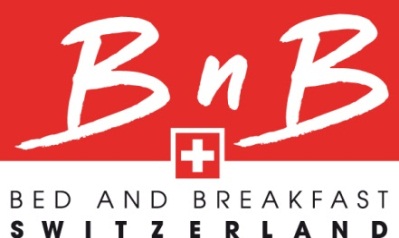 Bed and Breakfast Switzerland: Many New Additions for our 20th AnniversaryOvernight stays in private accommodations booked through Bed and Breakfast Switzerland are still very popular. Many exciting additions are included in the 20th edition of the Guide. For example, for the first time, you can stay overnight on a ship. The website will be redesigned in 2015, and starting in June, overnight stays may be booked directly through its online platform.Arlesheim BL, 12. January 2015 - Authentic holiday experiences, with contact to the hosts and the region, remain popular with travelers from the home country and abroad. Bed and Breakfast Switzerland was able to include 100 new and attractive accommodations in its new four-language Guide and in the directory on the webpage. According to the Managing Director, Dorette Provoost, the reasons for the continued popularity of this type of accommodation are due to the high quality of service, the uniqueness and individuality of each host and property, and the excellent value for the money. “During their stay, guests receive from their hosts valuable information about the region and assistance in planning possible activities. In addition, each guest has the certainty that the properties were assessed by experienced inspectors. Compared with countless other private accommodations offered on the internet, our classified BnBs keep their promises” explains Dorette Provoost.Premiere: Overnight stay on the boat In the 20th edition of the Bed and Breakfast Switzerland Guide, a total of 1037 companies are listed, of which over 80 percent provide «free Wi-Fi». All companies are described on the basis of a five-star classification. From chalets in the mountains to castles. And from simple rooms to luxurious residences. In 2015, for the first time, you have the possibility to spend the night on a ship in the Geneva basin. The six luxury cabins on the yacht provide room for up to ten people. Another new and exciting experience is an overnight stay in the “Alte Gärtnerei“ (former nursery) in Härkingen in the canton of Solothurn. Eight double rooms are available to guests in a former greenhouse.As a prelude to the anniversary year, the Bed and Breakfast Switzerland Guide 2015 is available in bookstores for CHF 25. The purchaser of the guide and their companions will receive a discount on the total price by up to 20 percent in 200 BnBs.Soon a booking portalNumerous innovations are planned for the highly competitive market environment. In November, Bed and Breakfast Switzerland introduced new internet pictograms, and, in the coming months, additional innovations are planned. "We will fully revise the webpage to allow direct bookings via a reservation tool. For guests, this improvement should simplify the booking process, and for hosts it will generate additional bookings”, explains Dorette Provoost. “Of course, it will still be possible to contact hosts and to reserve lodging by phone or email.”Good news at the beginning of the new year for users of Android Smartphones: A free BnB app is available at the Google play store starting at the end of January, 2015.For further information, please visit: www.bnb.ch Bed and Breakfast Switzerland Bed and Breakfast Switzerland is committed to promoting enjoyable, affordable and individualized accommodation throughout Switzerland. Founded 20 years ago, the company continues to emphasize the importance of the quality of services, and has introduced a quality standard rating (1 to 5 stars) in order to guarantee its guests a stay in the best conditions. Bed and Breakfast Switzerland has been awarded the "Quality Label for Swiss Tourism" by the Swiss Tourism Federation.Contact:Bed and Breakfast Switzerland, 4144 Arlesheim BL
Dorette Provoost, Managing DirectorTel.: +41 61 703 00 83E-Mail: admin@bnb.chwww.bnb.ch
